Экскурсия-квест по Полоцку «Загадка первопечатника»Стоимость тура: 5 руб. с человека (при группе 30 – 40 человек)				6 руб. с человека (при группе 20 – 29 человек)				7 руб. с человека (при группе 10 – 19 человек)
Экскурсионный отделparfyonik@mail.ru т/ф: (0212) 48-50-19МТС: (029) 817-99-37www.mho.by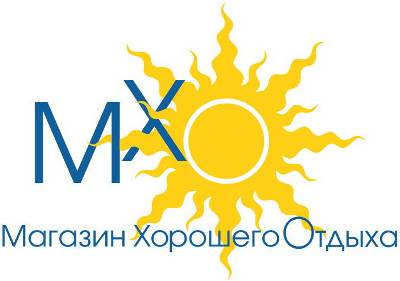 Витебск, Московский пр-т, 54mho@tut.by т/ф: (0212) 555-666, 550-666МТС: (029) 742-45-48www.mho.by09.00 Встреча с группой, инструктаж, разъяснение правил квеста.09.00 - 10.30 Пешеходная экскурсия по Полоцку: Нижне-Покровская улица, на которой расположены Богоявленский монастырь, Братская школа, Домик Петра I, церковь Покрова Пресвятой Богородицы; памятники Франциску Скорине,  Симеону Полоцкому, Евфросинии Полоцкой; памятник героям Отечественной войны 1812 года вал Ивана Грозного, Иезуитский коллегиум, Софийский Собор, памятник букве ӯ, географический центр Европы, братская школа, дворец губернатора, дом вице-губернатора, здание земского суда, музей экологии, дом офицеров.10.30 - 12.00 Селфи-квест в реальных городских условиях «Загадка первопечатника»12.30 - 13.00 Подведение итогов, награждение победителей и участников квеста. 